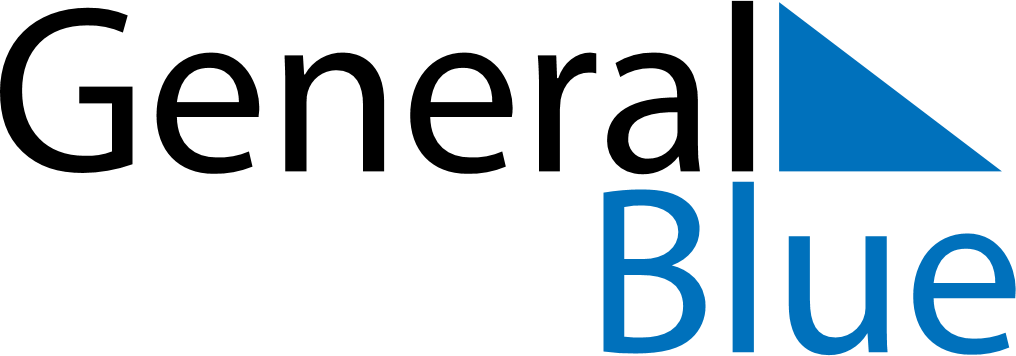 July 2019July 2019July 2019PanamaPanamaSUNMONTUEWEDTHUFRISAT123456Presidential Inauguration78910111213141516171819202122232425262728293031